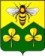 АДМИНИСТРАЦИЯ САНДОВСКОГО МУНИЦИПАЛЬНОГО ОКРУГАТверская областьПОСТАНОВЛЕНИЕ25.12.2022                                           п. Сандово                                               № 344/1О внесении изменений в постановление Администрации Сандовскогомуниципального округа от 24.01.2022г № 14 «Об организации питанияшкольников в Сандовском муниципальном округе Тверской области в 2022 году»	Во исполнение Закона от 21.12.2012 № 273-ФЗ «Об образовании в Российской Федерации», в целях улучшения качества питания обучающихся 1-4 классов общеобразовательных организаций, соблюдения требований СанПиН 2.3/2.4.3590-20, утвержденных Постановлением Главного государственного санитарного врача РФ от 27.10.2020г. № 32, Администрация Сандовского муниципального округа Тверской областиПОСТАНОВЛЯЕТ: 	1.Внести изменения в постановление Администрации Сандовского муниципального округа Тверской области от 24.01.2022г № 14 «Об организации питания школьников в Сандовском муниципальном округе Тверской области в 2022 году» Пункт 1, подпункта 1.1 изложив в новой редакции:«В 1-4 классах (однократное) за счёт средств субсидии из федерального, областного и местного бюджетов в:-МБОУ Лукинская ООШ на сумму 182,64 руб. на одного обучающегося в день;-МБОУ Большемалинская ООШ на сумму 182,64 руб. на одного обучающегося в день;-МБОУ Старо-Сандовская ООШ на сумму 182,64 руб. на одного обучающегося в день;-МБОУ Сандовская СОШ на сумму 188,35 руб. на одного обучающегося в день;».	2.Считать утратившим силу постановление Администрации Сандовского муниципального округа Тверской области от 22.12.2022 № 344 «О внесении изменений в постановление Администрации Сандовского муниципального округа от 24.01.2022г. № 14 «Об организации питания школьников в Сандовском муниципальном округе Тверской области в 2022 году».	3.Контроль за исполнением настоящего постановления возложить на первого заместителя Главы Администрации Сандовского муниципального округа Г.Ю. Носкову.	4.Постановление вступает в силу с 26.12.2022 года и подлежит размещению на сайте Сандовского муниципального округа в информационно- коммуникационной сети «Интернет».Глава Сандовского муниципального округа                                            О.Н. Грязнов